Contact InformationTeam Member Choice ( Please rate your preferences (1,2,3)CONFERENCE ROOM					OUTSIDE SERVANTS____ Assistant Lay Director				____ Kitchen Servant____ Table Leader					____ Agape Servant____ Assistant Table Leader				____ Prayer Chapel Servant____ Assistant Spiritual Advisor				____ Information Tech____Music (circle all that apply)				____ 4th Day Coordinator	Vocals – Keyboard – Guitar – Sound – Other__________________Behind the Scenes Support – Part Time HelpMy gifts:Previous ExperienceWeekend #      	Year	Participating Role	Talk Given__________	____	_______________	________________________________________________	____	_______________	________________________________________________	____	_______________	________________________________________________	____	_______________	________________________________________________	____	_______________	______________________________________Please continue on back if necessaryElohim Great Banquet  Volunteer FormMail: P.O. Box 327, Marshall, IL  62441Email: elohimgreatbanquet@yahoo.comHand deliver to Community Lay DirectorSpring_________  Fall________ Year_______             Men’s___________  Women’s_____________The fee for each weekend is $75.00 per Team Member. If a hardship, contact a member of the board.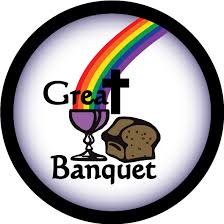 NameStreet AddressCity ST ZIP CodePhone NumberE-Mail AddressYour Weekend # & DateMaintenance & RepairsPreparing snacks or other foodAssisting Kitchen in meal prep and serving72 hour Prayer VigilSet up and take down for the weekend (heavy lifting)Clean up before and after the weekendCreate PowerPoint presentationsFill in where needed